Erdbeer-Quinoa-Salat mit Minze4 PortionenZubereitung: 20 Minuten, 20 Minuten KochzeitZutaten: 200 g Quinoa (oder Hirse)80 ml Holunderblütensirup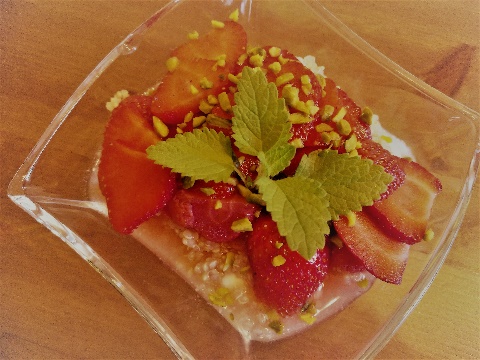 280 ml Wasser1 Prise Salz400 g Erdbeeren (oder andere Beeren)6 EL Pistazienkerne40 g Zucker1 Vanilleschote500 g stichfestes Joghurt4 Zweige Minze (oder Melisse)Zubereitung: Quinoa in einem Sieb mit kaltem Wasser abspülen und mit Sirup, Wasser und Salz aufkochen. Bei schwacher Hitze 5 Minuten köcheln, vom Herd ziehen und zugedeckt 15 Minuten ausquellen und abkühlen lassen.Erdbeeren in Scheiben schneiden, Pistazien grob hacken.2 EL von den Erdbeeren mit Zucker, Vanilleschote und 50 ml Wasser vermischen und 5 Minuten kochen lassen.Joghurt in Schüsseln füllen und Quinoa, Erdbeeren, Erdbeersoße, Pistazien und Minze darauf verteilen. Allergene: Milch, Schalenfrüchte; Nährwertangaben pro PortionNährwertangaben pro Portion465 kcal15 g Eiweiß67 g KH14 g Fett